РПР 2017.Код ОО: 203173.Предмет: геометрия.Класс: 9.Статистика по отметкам.Таблица 1.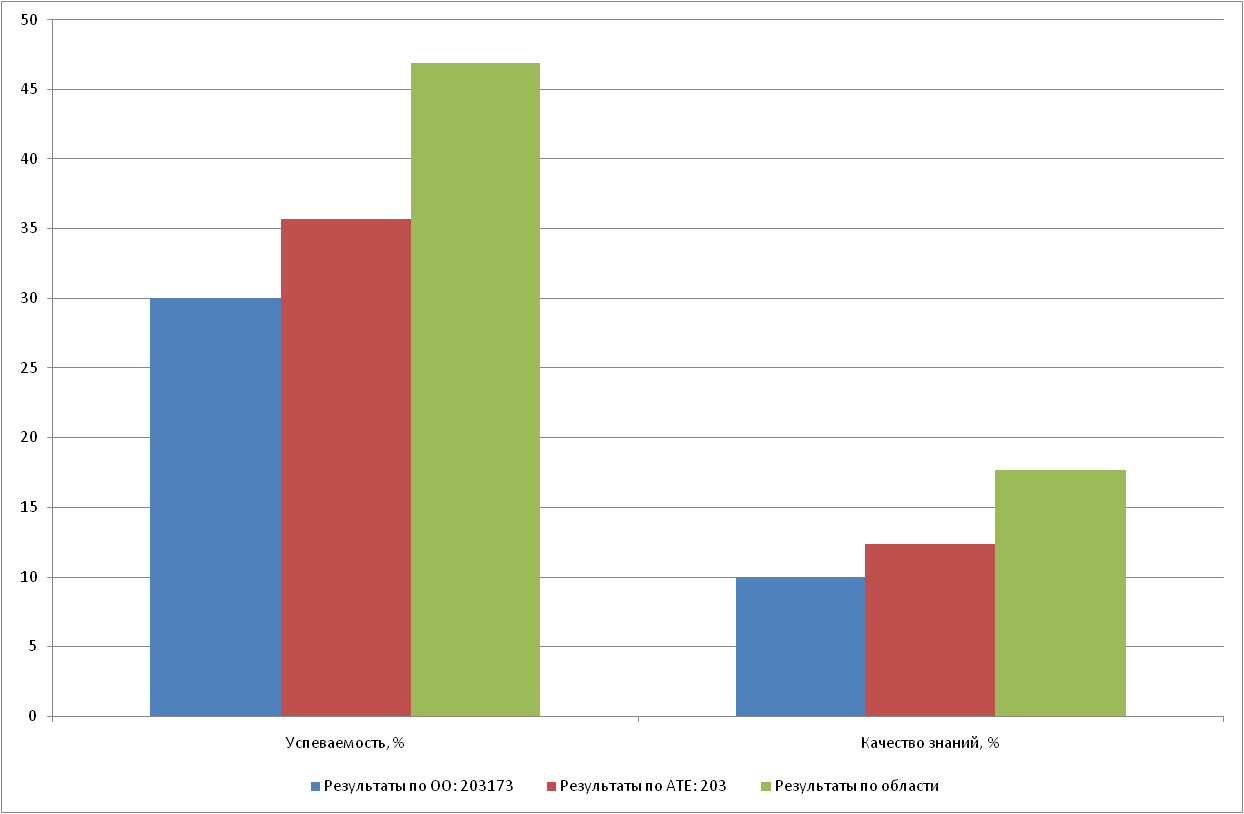 Рисунок 1. Общая гистограмма качества знаний и успеваемости.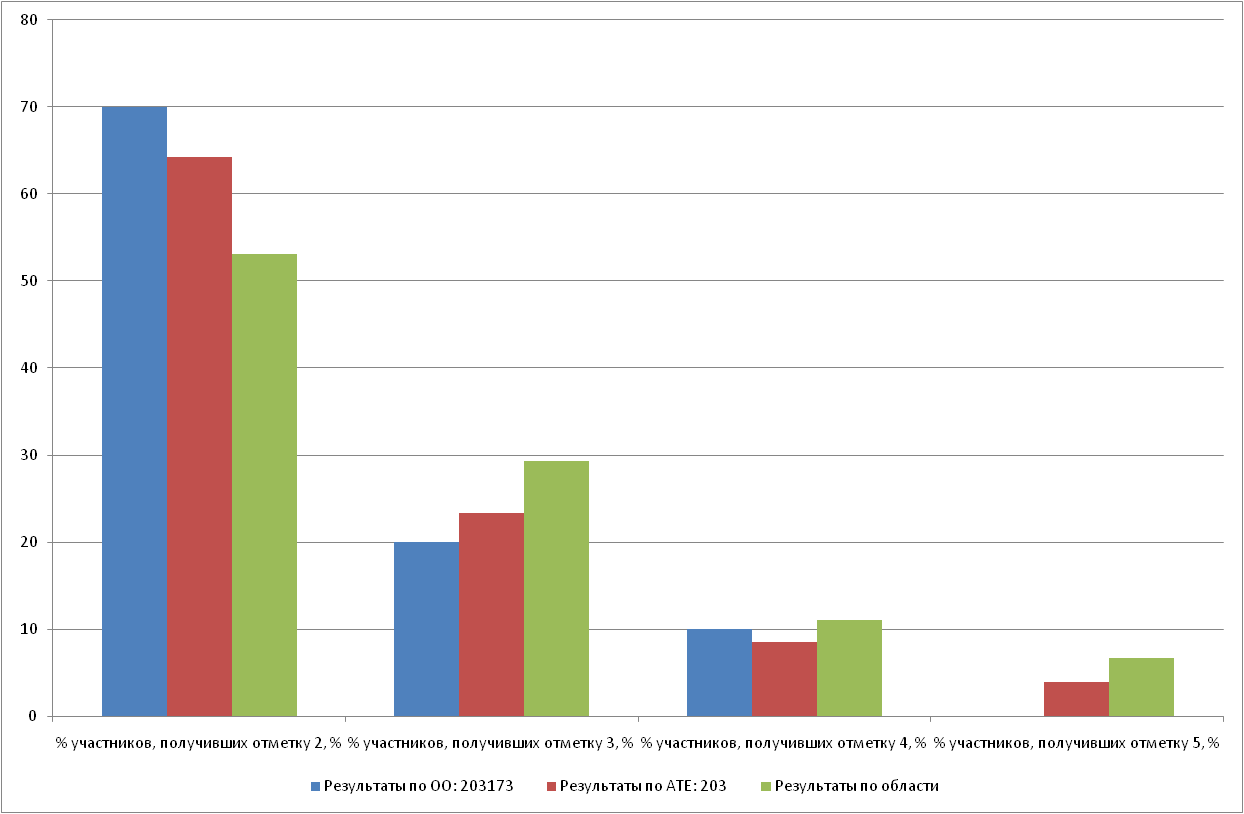 Рисунок 2. Общая гистограмма отметок.Распределение первичных баллов.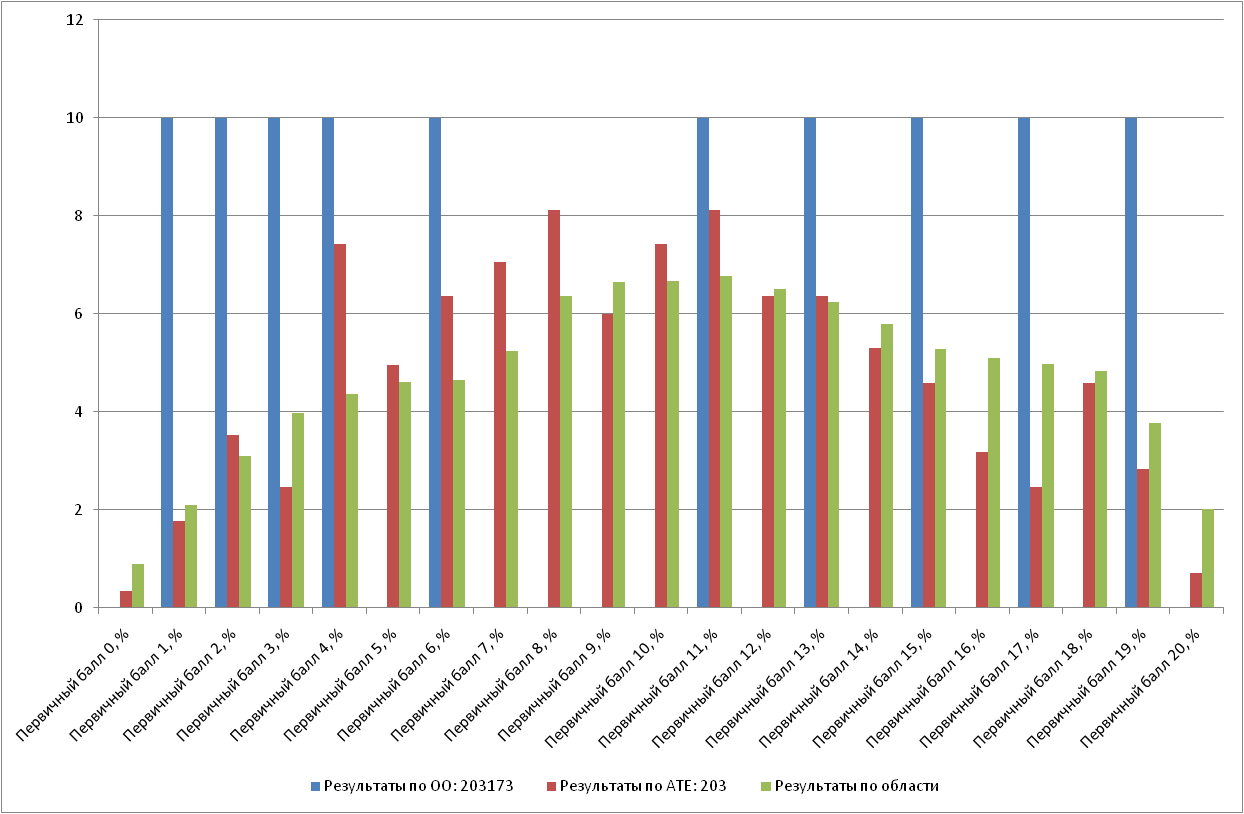 Рисунок 3. Общая гистограмма первичных баллов.Таблица 2.Код объекта исследованияКол-во участников тестирования% участников, получивших отметку 2, %% участников, получивших отметку 3, %% участников, получивших отметку 4, %% участников, получивших отметку 5, %Успеваемость, %Качество знаний, %203173107020100301020328364,3123,328,483,8935,6912,37642006553,0729,2911,016,6346,9317,64Код объекта исследованияПервичный балл 0, %Первичный балл 1, %Первичный балл 2, %Первичный балл 3, %Первичный балл 4, %Первичный балл 5, %Первичный балл 6, %Первичный балл 7, %Первичный балл 8, %Первичный балл 9, %Первичный балл 10, %Первичный балл 11, %Первичный балл 12, %Первичный балл 13, %Первичный балл 14, %Первичный балл 15, %Первичный балл 16, %Первичный балл 17, %Первичный балл 18, %Первичный балл 19, %Первичный балл 20, %20317301010101001000001001001001001002030,351,773,532,477,424,956,367,078,136,017,428,136,366,365,34,593,182,474,592,830,71640,892,113,113,974,364,624,655,256,376,666,676,776,516,255,85,295,14,984,833,772,03